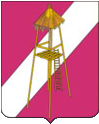     СОВЕТ СЕРГИЕВСКОГО СЕЛЬСКОГО ПОСЕЛЕНИЯ КОРЕНОВСКОГО РАЙОНАРЕШЕНИЕ28 марта  2017 года 									№ 170ст. СергиевскаяО принятии Устава Сергиевского сельского поселения Кореновского районаВ соответствии с пунктом 1 части 10 статьи 35, части 3 статьи 44 Федерального закона от 06 октября 2003 года № 131-ФЗ «Об общих принципах организации местного самоуправления в Российской Федерации», Совет Сергиевского сельского поселения Кореновского района  р е ш и л:1. Принять Устав Сергиевского сельского поселения Кореновского района (прилагается).2. Со дня вступления в силу Устава, принятого настоящим решением, признать утратившим силу Устав Сергиевского сельского поселения Кореновского района, принятый решением Совета Сергиевского сельского поселения Кореновского района от 25 февраля 2016 года № 100 «О принятии Устава Сергиевского сельского поселения Кореновского района».3. Поручить главе Сергиевского сельского поселения Кореновского района зарегистрировать Устав Сергиевского сельского поселения Кореновского района в установленном порядке.4. Обнародовать зарегистрированный Устав Сергиевского сельского поселения Кореновского района в установленном порядке.5. Контроль за выполнением настоящего решения возложить на постоянную комиссию по вопросам законности, правопорядка, правовой защите граждан, социальным вопросам, делам молодежи, культуры и спорта (Кураков).6. Настоящее решение вступает в силу со дня его обнародования, за исключением положений пунктов 3-6, вступающих в силу со дня подписания.Глава Сергиевского сельского поселенияКореновского района                                                                             С.А. Басеев